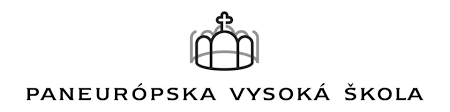 Prihláška na MBA / LL.M štúdium Prihláška na MBA / LL.M štúdium Prihláška na MBA / LL.M štúdium Prihláška na MBA / LL.M štúdium Prihláška na MBA / LL.M štúdium Prihláška na MBA / LL.M štúdium Prihláška na MBA / LL.M štúdium Prihláška na MBA / LL.M štúdium Prostredkovateľ:AIO Education s.r.o.Kód spostredkovateľa:Prostredkovateľ:AIO Education s.r.o.Kód spostredkovateľa:Prostredkovateľ:AIO Education s.r.o.Kód spostredkovateľa:Prostredkovateľ:AIO Education s.r.o.Kód spostredkovateľa:Prostredkovateľ:AIO Education s.r.o.Kód spostredkovateľa:Prostredkovateľ:AIO Education s.r.o.Kód spostredkovateľa:Prostredkovateľ:AIO Education s.r.o.Kód spostredkovateľa:Prostredkovateľ:AIO Education s.r.o.Kód spostredkovateľa:Akademický rok:   Akademický rok:   Akademický rok:   Akademický rok:   Akademický rok:   Akademický rok:   Akademický rok:   Akademický rok:   Akademický rok:   Akademický rok:   Akademický rok:   Akademický rok:   Akademický rok:   Akademický rok:   Akademický rok:   Akademický rok:   Akademický rok:   Akademický rok:   Akademický rok:   Prostredkovateľ:AIO Education s.r.o.Kód spostredkovateľa:Prostredkovateľ:AIO Education s.r.o.Kód spostredkovateľa:Prostredkovateľ:AIO Education s.r.o.Kód spostredkovateľa:Prostredkovateľ:AIO Education s.r.o.Kód spostredkovateľa:Štátne občianstvo:Štátne občianstvo:Štátne občianstvo:Štátne občianstvo:Štátne občianstvo:Štátne občianstvo:Štátne občianstvo:Štátne občianstvo:Štátne občianstvo:Štátne občianstvo:Štátne občianstvo:Štátne občianstvo:Štátne občianstvo:Štátne občianstvo:Štátne občianstvo:Štátne občianstvo:Štátne občianstvo:Štátne občianstvo:Štátne občianstvo:Dátum doručenia:Dátum doručenia:Dátum doručenia:Dátum doručenia:Meno:	Priezvisko:Meno:	Priezvisko:Meno:	Priezvisko:Meno:	Priezvisko:Meno:	Priezvisko:Meno:	Priezvisko:Meno:	Priezvisko:Meno:	Priezvisko:Meno:	Priezvisko:Meno:	Priezvisko:Meno:	Priezvisko:Meno:	Priezvisko:Meno:	Priezvisko:Meno:	Priezvisko:Meno:	Priezvisko:Meno:	Priezvisko:Meno:	Priezvisko:Meno:	Priezvisko:Meno:	Priezvisko:Akademický titul:Akademický titul:Akademický titul:Akademický titul:Rodné priezvisko:Rodné priezvisko:Rodné priezvisko:Rodné priezvisko:Rodné priezvisko:Rodné priezvisko:Rodné priezvisko:Rodné priezvisko:Rodné priezvisko:Rodné priezvisko:Rodné priezvisko:Rodné priezvisko:Rodné priezvisko:Rodné priezvisko:Rodné priezvisko:Rodné priezvisko:Rodné priezvisko:Rodné priezvisko:Rodné priezvisko:Rodinný stav:Rodinný stav:Rodinný stav:Rodinný stav:Dátum narodenia: deňDátum narodenia: deňmesiacmesiacmesiacrokrokrokPohlavie2):	mužženaMiesto narodenia:Miesto narodenia:Miesto narodenia:Miesto narodenia:Miesto narodenia:Miesto narodenia:Miesto narodenia:Miesto narodenia:Miesto narodenia:Miesto narodenia:Miesto narodenia:Miesto narodenia:Miesto narodenia:Miesto narodenia:Miesto narodenia:Štát:Štát:Štát:Štát:Štát:Štát:Štát:Štát:Rodné číslo3)://Tel. č.:Tel. č.:Tel. č.:Tel. č.:Tel. č.:Tel. č.:Tel. č.:Tel. č.:Tel. č.:Tel. č.:Tel. č.:Tel. č.:Tel. č.:Tel. č.:Tel. č.:E-mailová adresa:E-mailová adresa:E-mailová adresa:E-mailová adresa:E-mailová adresa:E-mailová adresa:E-mailová adresa:E-mailová adresa:Matka: meno a priezvisko:	rodné priezvisko:Matka: meno a priezvisko:	rodné priezvisko:Matka: meno a priezvisko:	rodné priezvisko:Matka: meno a priezvisko:	rodné priezvisko:Matka: meno a priezvisko:	rodné priezvisko:Matka: meno a priezvisko:	rodné priezvisko:Matka: meno a priezvisko:	rodné priezvisko:Matka: meno a priezvisko:	rodné priezvisko:Matka: meno a priezvisko:	rodné priezvisko:Matka: meno a priezvisko:	rodné priezvisko:Matka: meno a priezvisko:	rodné priezvisko:Matka: meno a priezvisko:	rodné priezvisko:Matka: meno a priezvisko:	rodné priezvisko:Matka: meno a priezvisko:	rodné priezvisko:Matka: meno a priezvisko:	rodné priezvisko:Matka: meno a priezvisko:	rodné priezvisko:Matka: meno a priezvisko:	rodné priezvisko:Matka: meno a priezvisko:	rodné priezvisko:Matka: meno a priezvisko:	rodné priezvisko:Matka: meno a priezvisko:	rodné priezvisko:Matka: meno a priezvisko:	rodné priezvisko:Matka: meno a priezvisko:	rodné priezvisko:Matka: meno a priezvisko:	rodné priezvisko:Otec: meno a priezvisko:	rodné priezvisko:Otec: meno a priezvisko:	rodné priezvisko:Otec: meno a priezvisko:	rodné priezvisko:Otec: meno a priezvisko:	rodné priezvisko:Otec: meno a priezvisko:	rodné priezvisko:Otec: meno a priezvisko:	rodné priezvisko:Otec: meno a priezvisko:	rodné priezvisko:Otec: meno a priezvisko:	rodné priezvisko:Otec: meno a priezvisko:	rodné priezvisko:Otec: meno a priezvisko:	rodné priezvisko:Otec: meno a priezvisko:	rodné priezvisko:Otec: meno a priezvisko:	rodné priezvisko:Otec: meno a priezvisko:	rodné priezvisko:Otec: meno a priezvisko:	rodné priezvisko:Otec: meno a priezvisko:	rodné priezvisko:Otec: meno a priezvisko:	rodné priezvisko:Otec: meno a priezvisko:	rodné priezvisko:Otec: meno a priezvisko:	rodné priezvisko:Otec: meno a priezvisko:	rodné priezvisko:Otec: meno a priezvisko:	rodné priezvisko:Otec: meno a priezvisko:	rodné priezvisko:Otec: meno a priezvisko:	rodné priezvisko:Otec: meno a priezvisko:	rodné priezvisko:Adresa trvalého bydliska:Adresa trvalého bydliska:Ulica a číslo:Ulica a číslo:Mesto (obec):PSČ:Okres:Štát:Korešpondenčná adresa (ak je iná ako adresa trvalého bydliska):Korešpondenčná adresa (ak je iná ako adresa trvalého bydliska):Ulica a číslo:Ulica a číslo:Mesto (obec):PSČ:Okres:Štát:Zamestnanie (profesia,):Vyhlásenie a súhlas uchádzačaVyhlasujem, že všetky  mnou  uvedené  údaje  sú  pravdivé,  a že  som  nezamlčal  nijaké  závažné  skutočnosti.  V súlade  s  § 11  zákona č. 122/2013 Z. z. o ochrane osobných údajov a o zmene a doplnení niektorých zákonov vlastnoručným podpisom dávam súhlas, aby vysoká škola spracúvala moje osobné údaje na účely prijímacieho konania  a marketingových ponúk školy. Tento súhlas sa vzťahuje na tie osobné údaje uvedené v prihláške a v jej prílohách, ktoré je vysoká škola oprávnená žiadať podľa § 58 odseku 5 zákona č. 131/2002 Z. z. o vysokých školách a o zmene a doplnení niektorých zákonov v znení neskorších predpisov (ďalej len„zákon“), okrem údajov uvedených v § 58 ods. 3 zákona. Beriem na vedomie, že tento súhlas môžem odvolať s odôvodnením len písomne na príslušnej vysokej škole alebo fakulte v prípade, ak nastanú závažné dôvody. Zároveň beriem na vedomie, že údaje môžu spracúvať len poverené osoby, ktoré sú povinné dodržiavať ustanovenia zákona č. 122/2013 Z. z. o ochrane osobných údajov a o zmene a doplnení niektorých zákonov, a spracované údaje sa budú archivovať a likvidovať v súlade s platnými právnymi predpismi Slovenskej republiky.Dátum:Podpis uchádzača: